nuevo pORTAL DE TRANS PARENCIA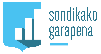 Gestión prioritariaDESCRIPCIÓNDesarrollo del portal de transparencia donde se recoge toda la información municipal que puede ser de especial interés para la ciudadanía (normativa, información económica, etc.)OBJETIVOS.Facilitar el acceso a la información relevante para la ciudadanía sobre la gestión municipal.Fomentar la participación de la ciudadanía en la toma de decisiones.Cumplir la ley de Transparencia en las Instituciones PúblicasAcciones planteadasIdentificación de herramientas para una mejor publicación de informaciónSelección de la información a publicarSeguimiento y actualización de datosnº identificativoSDK-Gs Pr 59PRESUPUESTO ASIGNADOSin determinarseguimiento DEL PROYECTO. ACCIONES A REALIZAR/REALIZADAS2019: Identificación de herramientas para la publicación de información (EN MARCHA)2020: Selección de la información a publicar (EN MARCHA)2020-2023: Seguimiento y actualización de datos (EN MARCHA)nº identificativoSDK-GP-42PRESUPUESTO ASIGNADONo aplica